AbilitiesCommunicates with coachLeads ActivationContinuously trying to make improvements800 Free continuous with turns400 Back continuous400 Breast continuous100 Fly continuousCoaches CommentsFort St. John Inconnu
Swim Club
Junior A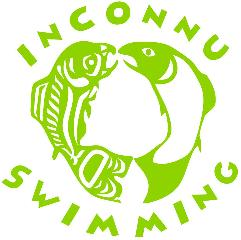 Swimmer:  	Coach:  	Group:  	Year:  FreestyleStreamline to flags	Dec:___  Mar:___  May:___6 beat kick	Dec:___  Mar:___  May:___2 strokes in/out no breath	Dec:___  Mar:___  May:___High elbow catch	Dec:___  Mar:___  May:___High elbow recovery	Dec:___  Mar:___  May:___One goggle breathing	Dec:___  Mar:___  May:___Correct body roll	Dec:___  Mar:___  May:___Arms stay on correct side	Dec:___  Mar:___  May:___BackstrokeStreamline to flags	Dec:___  Mar:___  May:___Proper breakout at flags	Dec:___  Mar:___  May:___Bent elbow on stroke	Dec:___  Mar:___  May:___Fingers point out on stroke	Dec:___  Mar:___  May:___Head flat in water	Dec:___  Mar:___  May:___Entry even with shoulders	Dec:___  Mar:___  May:___Hand finishes at thigh	Dec:___  Mar:___  May:___Proper timing/roll	Dec:___  Mar:___  May:___ButterflyThumb first entry	Dec:___  Mar:___  May:___Chin stays in	Dec:___  Mar:___  May:___Push past hips close to body	Dec:___  Mar:___  May:___Diamond pull	Dec:___  Mar:___  May:___Streamline dolphin kick 10M	Dec:___  Mar:___  May:___Chin in water on breath	Dec:___  Mar:___  May:___Arms extended on entry	Dec:___  Mar:___  May:___Knees stay together	Dec:___  Mar:___  May:___BreaststrokeProper stroke timing	Dec:___  Mar:___  May:___Chin stays in	Dec:___  Mar:___  May:___Pullout with a dolphin kick	Dec:___  Mar:___  May:___Breath at insweep	Dec:___  Mar:___  May:___Elbows above hands	Dec:___  Mar:___  May:___Squeeze elbows at recovery	Dec:___  Mar:___  May:___Insweep thumbs under chin	Dec:___  Mar:___  May:___Use hips during kick	Dec:___  Mar:___  May:___Dives and TurnsShallow divesDec:___  Mar:___  May:___10 meters dolphin kick off diveDec:___  Mar:___  May:___10 meters streamline off turnDec:___  Mar:___  May:___Fast approach & tight turns FR/BKDec:___  Mar:___  May:___Tight turns / legs tucked FL/BRDec:___  Mar:___  May:___Proper IM turnsDec:___  Mar:___  May:___Enter water streamline on diveDec:___  Mar:___  May:___Proper rotation back to front on flip turnDec:___  Mar:___  May:___Coachability:  Attitudes and behaviours required to progress through this levelAttention Skills:  ____Enthusiasm:  ____Adaptability:  ____Cooperation:  ____Attendance:  At practice and swim meetsPractice %:  ____# of swim meets:  ____Punctuality:  ____Skill Development:  The basic swimming skills that will create competitive strokes, total count.Freestyle:  ____Backstroke:  ____Butterfly:  ____Breaststroke:  ____Dives and Turns:  ____Additional Comments:Swimmer must achieve a 30 or more on each of the freestyle, backstroke, breaststroke, butterfly, and starts/turns to progress to next group.Scoring is as follows:1 – never performs skill2 – rarely performs skill3 – sometimes performs with constant reminders4 – usually performs with minimal reminders5 – always performs